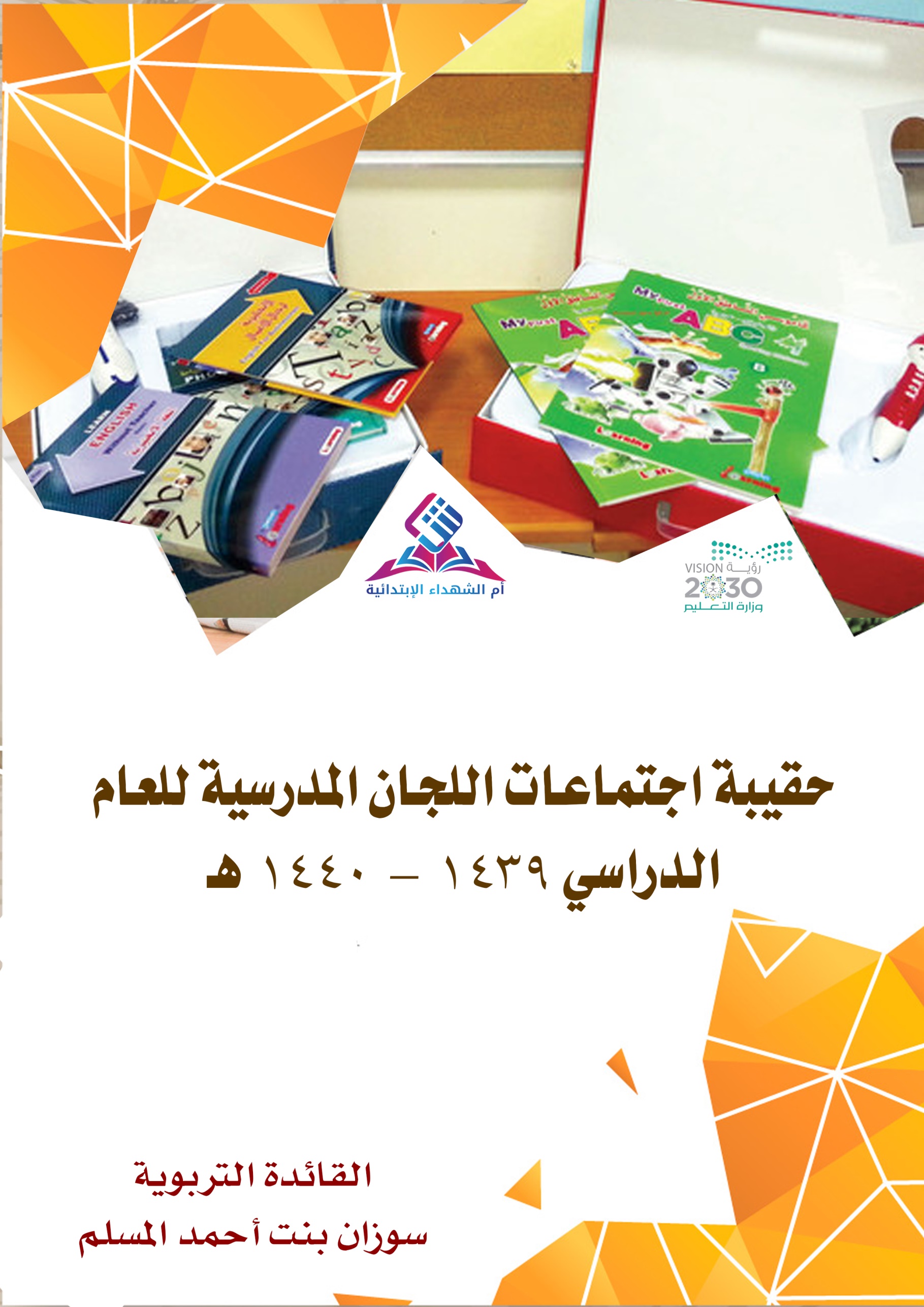 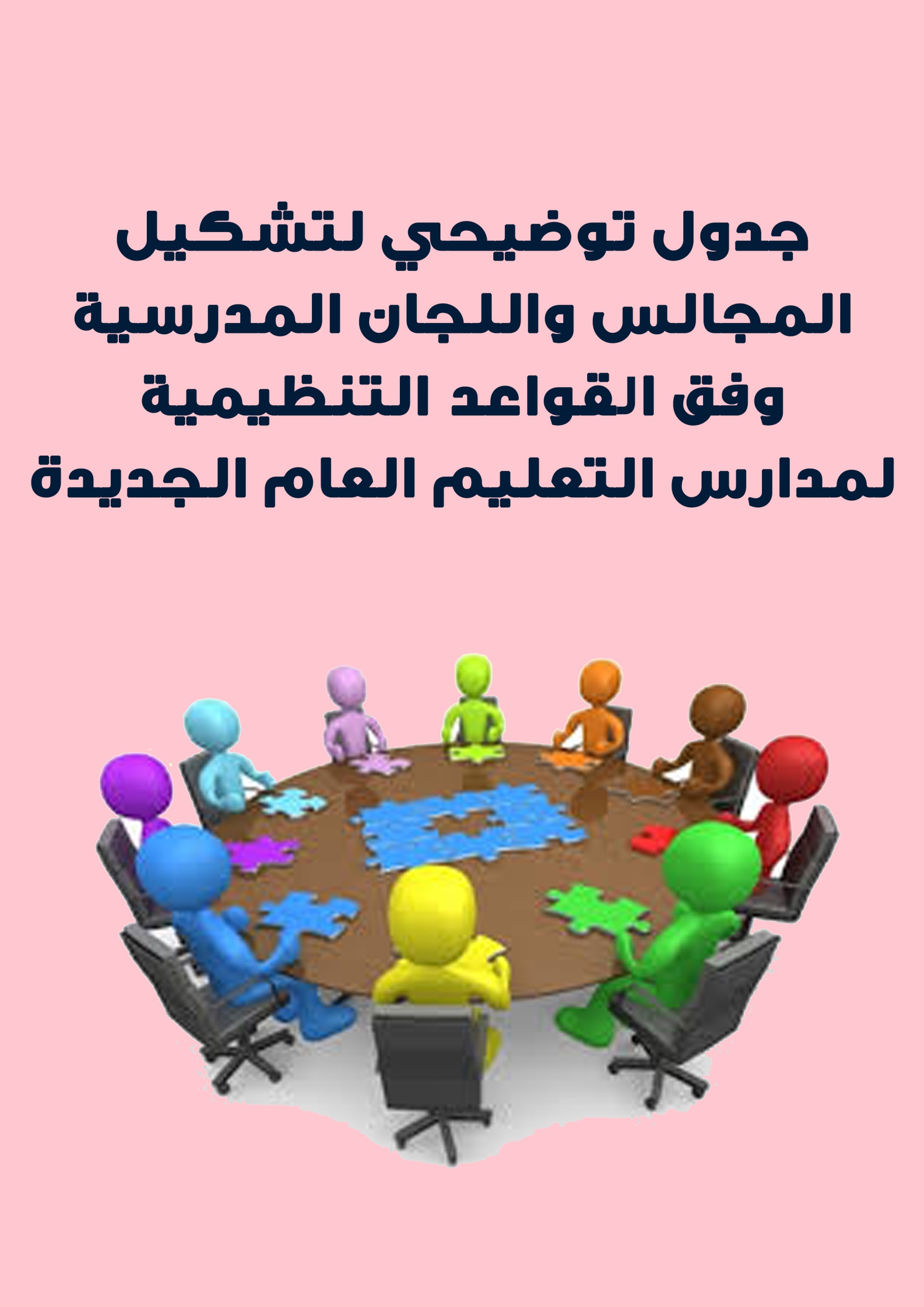 جدول توضيحي لتشكيل المجالس واللجان المدرسية وفق القواعد التنظيمية لمدارس التعليم العام الجديدة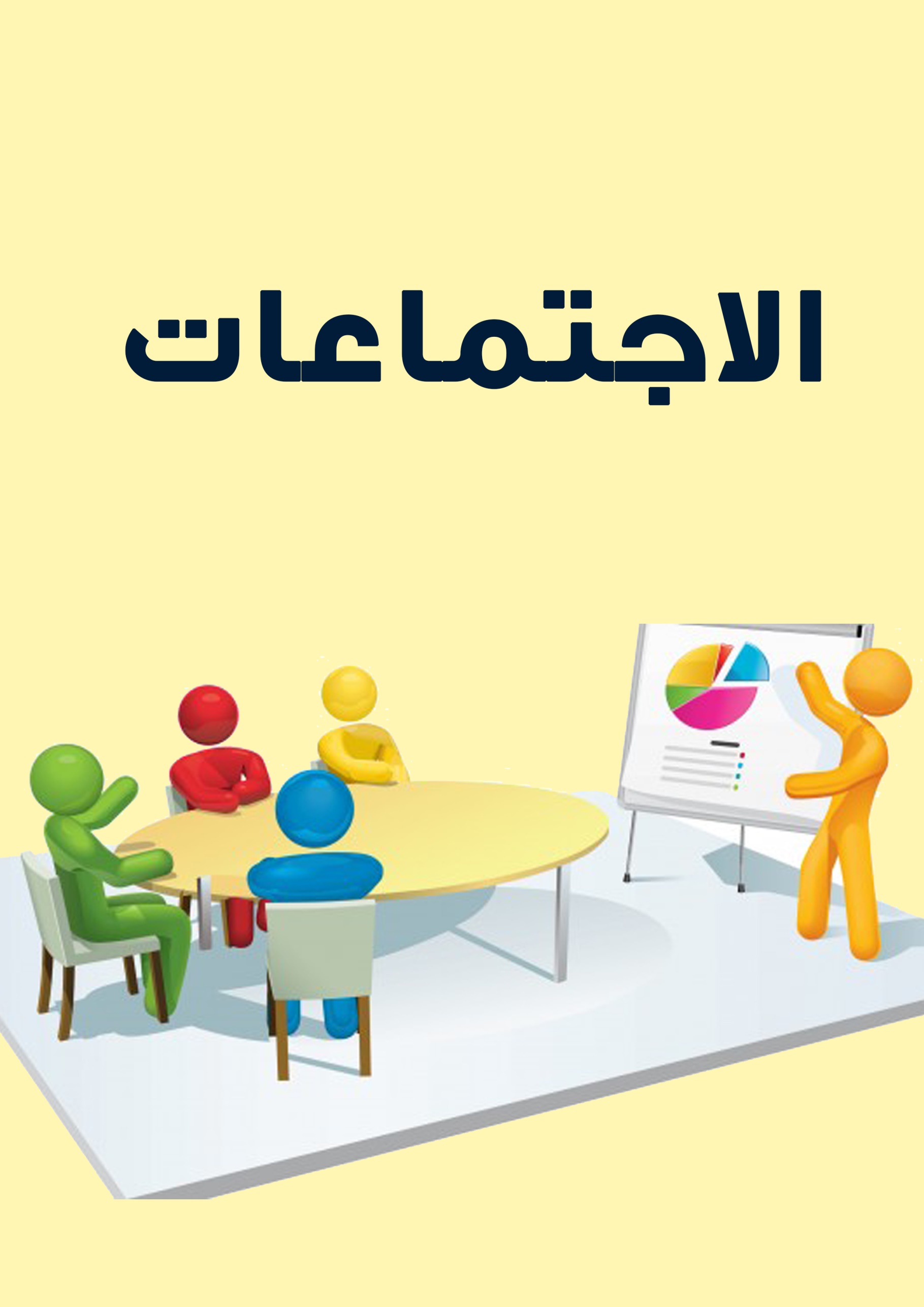 الاجتماع: 1       الموضوع: توزيع المهام وميثاق أخلاقيات التعليم والمشاركة بموقع المدرسةجــــــدول أعمـــــــال الاجتمـــــاع :إنه في تمام الساعة (  .................  ) يوم /  ............. الموافق  ....  /  ....  / ....14هـتمت مناقشة وتبادل الآراء والرؤى التطويرية وعليه تمت التوصيات بالآتي:وانتهى الاجتماع في تمام الساعة (  ...........................  ) بالشكر للحاضرات                                                                                                                                                                 يعتمد / القائدة التربوية :والله الموفق إلى سواء السبيل                                                            سوزان بنت احمد المسلمالاجتماع: 2      الموضوع: رصد آراء الطالبات وأسرهن للتحسين والتطوير ومراجعة خطة المدرسة وتقويمها ودراسة القضايا التي تحال للمدرسةجـــــــدول أعمــــــال الاجتمـــــاع  :إنه في تمام الساعة (  .................  ) يوم /  ............. الموافق  ....  /  ....  / ....14هـتمت مناقشة وتبادل الآراء والرؤى التطويرية وعليه تمت التوصيات بالآتي :وانتهى الاجتماع في تمام الساعة (  ...........................  ) بالشكر للحاضرات                                                                                                                                                                                                                                      يعتمد / القائدة التربوية :والله الموفق إلى سواء السبيل                                                                            سوزان بنت احمد المسلمالاجتماع: 3      الموضوع: مناقشة البرامج العلاجية والاختبارات التحريرية وآلية تنفيذهاجــــــدول أعمــــال الاجتمـــــاع :إنه في تمام الساعة (  .................  ) يوم /  ............. الموافق  ....  /  ....  / ....14هـتمت مناقشة وتبادل الآراء والرؤى التطويرية وعليه تمت التوصيات بالآتي :وانتهى الاجتماع في تمام الساعة (  ...........................  ) بالشكر للحاضرات                                              			              يعتمد / القائدة التربوية :والله الموفق إلى سواء السبيل                                                                            سوزان بنت احمد المسلمالاجتماع: 4         الموضوع: مناقشة المستوى التحصيلي للطالبات في الفصل الأول ومراجعة خطة المدرسة وتقويمها	جــــــدول أعمــــال الاجتمـــــاع :إنه في تمام الساعة (  .................  ) يوم /  ............. الموافق  ....  /  ....  / ....14هـتمت مناقشة وتبادل الآراء والرؤى التطويرية وعليه تمت التوصيات بالآتي :وانتهى الاجتماع في تمام الساعة (  ...........................  ) بالشكر للحاضرات                                              			              يعتمد / القائدة التربوية :والله الموفق إلى سواء السبيل                                                                            سوزان بنت احمد المسلم	الاجتماع: 5    الموضوع: مناقشة ظاهرة التأخر الصباحي وعلاج المشكلة بالشراكة مع الأمهات والبرامج المقدمة لحل المشكلةجــــــدول أعمــــال الاجتمـــــاع :إنه في تمام الساعة (  .................  ) يوم /  ............. الموافق  ....  /  ....  / ....14هـتمت مناقشة وتبادل الآراء والرؤى التطويرية وعليه تمت التوصيات بالآتي :وانتهى الاجتماع في تمام الساعة (  ...........................  ) بالشكر للحاضرات                                              			              يعتمد / القائدة التربوية :والله الموفق إلى سواء السبيل                                                                            سوزان بنت احمد المسلم	الاجتماع: 6    الموضوع: بشأن الشراكة المجتمعية مع القطاع الخاصجــــــدول أعمــــال الاجتمـــــاع :إنه في تمام الساعة (  .................  ) يوم /  ............. الموافق  ....  /  ....  / ....14هـتمت مناقشة وتبادل الآراء والرؤى التطويرية وعليه تمت التوصيات بالآتي :وانتهى الاجتماع في تمام الساعة (  ...........................  ) بالشكر للحاضرات                                              			              يعتمد / القائدة التربوية :والله الموفق إلى سواء السبيل                                                                            سوزان بنت احمد المسلم	الاجتماع: 7     الموضوع: بشأن تقديم التقرير الختامي والتوصيات وأهم الإنجازاتجــــــدول أعمــــال الاجتمـــــاع :إنه في تمام الساعة (  .................  ) يوم /  ............. الموافق  ....  /  ....  / ....14هـتمت مناقشة وتبادل الآراء والرؤى التطويرية وعليه تمت التوصيات بالآتي :وانتهى الاجتماع في تمام الساعة (  ...........................  ) بالشكر للحاضرات                                              			              يعتمد / القائدة التربوية :والله الموفق إلى سواء السبيل                                                                            سوزان بنت احمد المسلم	الاجتماع: 1     الموضوع: إعداد مجلس المعلمات بالمدرسة واختيار أعضاء مجلس المدرسةجــــــدول أعمــــال الاجتمـــــاع :إنه في تمام الساعة (  .................  ) يوم /  ............. الموافق  ....  /  ....  / ....14هـتمت مناقشة وتبادل الآراء والرؤى التطويرية وعليه تمت التوصيات بالآتي :وانتهى الاجتماع في تمام الساعة (  ...........................  ) بالشكر للحاضرات                                              			              يعتمد / القائدة التربوية :والله الموفق إلى سواء السبيل                                                                            سوزان بنت احمد المسلم	الاجتماع: 2    الموضوع: الاطلاع على الأنظمة والتعليمات والتعاميمجــــــدول أعمــــال الاجتمـــــاع :إنه في تمام الساعة (  .................  ) يوم /  ............. الموافق  ....  /  ....  / ....14هـتمت مناقشة وتبادل الآراء والرؤى التطويرية وعليه تمت التوصيات بالآتي :وانتهى الاجتماع في تمام الساعة (  ...........................  ) بالشكر للحاضرات                                              			              يعتمد / القائدة التربوية :والله الموفق إلى سواء السبيل                                                                            سوزان بنت احمد المسلم	الاجتماع: 3    الموضوع: تحليل التقويم والاختبارات للطالبات وتحسين طرق التدريس وفق ما يرد للمدرسة من ملاحظاتجــــــدول أعمــــال الاجتمـــــاع :إنه في تمام الساعة (  .................  ) يوم /  ............. الموافق  ....  /  ....  / ....14هـتمت مناقشة وتبادل الآراء والرؤى التطويرية وعليه تمت التوصيات بالآتي :وانتهى الاجتماع في تمام الساعة (  ...........................  ) بالشكر للحاضرات                                              			              يعتمد / القائدة التربوية :والله الموفق إلى سواء السبيل                                                                            سوزان بنت احمد المسلم	الاجتماع: 4     الموضوع: مناقشة البرامج والاختبارات التحريريةجــــــدول أعمــــال الاجتمـــــاع :إنه في تمام الساعة (  .................  ) يوم /  ............. الموافق  ....  /  ....  / ....14هـتمت مناقشة وتبادل الآراء والرؤى التطويرية وعليه تمت التوصيات بالآتي :وانتهى الاجتماع في تمام الساعة (  ...........................  ) بالشكر للحاضرات                                              			              يعتمد / القائدة التربوية :والله الموفق إلى سواء السبيل                                                                            سوزان بنت احمد المسلم	الاجتماع: 5     الموضوع: بشأن تقييم الخطة الاستراتيجيةجــــــدول أعمــــال الاجتمـــــاع :إنه في تمام الساعة (  .................  ) يوم /  ............. الموافق  ....  /  ....  / ....14هـتمت مناقشة وتبادل الآراء والرؤى التطويرية وعليه تمت التوصيات بالآتي :وانتهى الاجتماع في تمام الساعة (  ...........................  ) بالشكر للحاضرات                                              			              يعتمد / القائدة التربوية :والله الموفق إلى سواء السبيل                                                                            سوزان بنت احمد المسلم	الاجتماع: 6     الموضوع: اجتماع طارئ لاستدعاء الأمهات للتسويقجــــــدول أعمــــال الاجتمـــــاع :إنه في تمام الساعة (  .................  ) يوم /  ............. الموافق  ....  /  ....  / ....14هـتمت مناقشة وتبادل الآراء والرؤى التطويرية وعليه تمت التوصيات بالآتي :وانتهى الاجتماع في تمام الساعة (  ...........................  ) بالشكر للحاضرات                                              			              يعتمد / القائدة التربوية :والله الموفق إلى سواء السبيل                                                                            سوزان بنت احمد المسلمالاجتماع: 7     الموضوع: حصر المعوقات التي تواجه المعلمات وحلهاجــــــدول أعمــــال الاجتمـــــاع :إنه في تمام الساعة (  .................  ) يوم /  ............. الموافق  ....  /  ....  / ....14هـتمت مناقشة وتبادل الآراء والرؤى التطويرية وعليه تمت التوصيات بالآتي :وانتهى الاجتماع في تمام الساعة (  ...........................  ) بالشكر للحاضرات                                              			              يعتمد / القائدة التربوية :والله الموفق إلى سواء السبيل                                                                            سوزان بنت احمد المسلم	الاجتماع: 8    الموضوع: عرض التجارب التربوية المميزة لدى المعلمات واقتراحوسائل تعلم ذاتيجــــــدول أعمــــال الاجتمـــــاع :إنه في تمام الساعة (  .................  ) يوم /  ............. الموافق  ....  /  ....  / ....14هـتمت مناقشة وتبادل الآراء والرؤى التطويرية وعليه تمت التوصيات بالآتي :وانتهى الاجتماع في تمام الساعة (  ...........................  ) بالشكر للحاضرات                                              			              يعتمد / القائدة التربوية :والله الموفق إلى سواء السبيل                                                                            سوزان بنت احمد المسلم	الاجتماع: 1    الموضوع: تشكيل لجنة الشراكة المجتمعية بالمدرسةجــــــدول أعمــــال الاجتمـــــاع :إنه في تمام الساعة (  .................  ) يوم /  ............. الموافق  ....  /  ....  / ....14هـتمت مناقشة وتبادل الآراء والرؤى التطويرية وعليه تمت التوصيات بالآتي :وانتهى الاجتماع في تمام الساعة (  ...........................  ) بالشكر للحاضرات                                              			              يعتمد / القائدة التربوية :والله الموفق إلى سواء السبيل                                                                            سوزان بنت احمد المسلم	الاجتماع: 2    الموضوع: نشرة عن الغياب – إقامة رحلةجــــــدول أعمــــال الاجتمـــــاع :إنه في تمام الساعة (  .................  ) يوم /  ............. الموافق  ....  /  ....  / ....14هـتمت مناقشة وتبادل الآراء والرؤى التطويرية وعليه تمت التوصيات بالآتي :جوانتهى الاجتماع في تمام الساعة (  ...........................  ) بالشكر للحاضرات                                              			              يعتمد / القائدة التربوية :والله الموفق إلى سواء السبيل                                                                            سوزان بنت احمد المسلم	الاجتماع: 3    الموضوع: توزيع استبانات للمجتمع المحليججــــــدول أعمــــال الاجتمـــــاع :إنه في تمام الساعة (  .................  ) يوم /  ............. الموافق  ....  /  ....  / ....14هـتمت مناقشة وتبادل الآراء والرؤى التطويرية وعليه تمت التوصيات بالآتي :وانتهى الاجتماع في تمام الساعة (  ...........................  ) بالشكر للحاضرات                                              			              يعتمد / القائدة التربوية :والله الموفق إلى سواء السبيل                                                                            سوزان بنت احمد المسلم	الاجتماع: 4    الموضوع: تدريب المعلمات والطالبات على العمل التطوعي والمشاركة المجتمعيةججــــــدول أعمــــال الاجتمـــــاع :جإنه في تمام الساعة (  .................  ) يوم /  ............. الموافق  ....  /  ....  / ....14هـتمت مناقشة وتبادل الآراء والرؤى التطويرية وعليه تمت التوصيات بالآتي :وانتهى الاجتماع في تمام الساعة (  ...........................  ) بالشكر للحاضرات                                              			              يعتمد / القائدة التربوية :والله الموفق إلى سواء السبيل                                                                            سوزان بنت احمد المسلم	الاجتماع: 1   الموضوع: تشكيل لجنة التوجيه والإرشاد بالمدرسةججججــــــدول أعمــــال الاجتمـــــاع :إنه في تمام الساعة (  .................  ) يوم /  ............. الموافق  ....  /  ....  / ....14هـتمت مناقشة وتبادل الآراء والرؤى التطويرية وعليه تمت التوصيات بالآتي :وانتهى الاجتماع في تمام الساعة (  ...........................  ) بالشكر للحاضرات                                              			              يعتمد / القائدة التربوية :والله الموفق إلى سواء السبيل                                                                            سوزان بنت احمد المسلم	الاجتماع: 2  الموضوع: حل المشكلات المدرسية ومعالجة المتعثرات والحالات السلوكية وتكريم المتفوقاتجججــــــدول أعمــــال الاجتمـــــاع :جإنه في تمام الساعة (  .................  ) يوم /  ............. الموافق  ....  /  ....  / ....14هـتمت مناقشة وتبادل الآراء والرؤى التطويرية وعليه تمت التوصيات بالآتي :جوانتهى الاجتماع في تمام الساعة (  ...........................  ) بالشكر للحاضرات                                              			              يعتمد / القائدة التربوية :والله الموفق إلى سواء السبيل                                                                            سوزان بنت احمد المسلمج	الاجتماع: 3  الموضوع: مناقشة مستويات الطالبات في الفصل الأولججــــــدول أعمــــال الاجتمـــــاع :إنه في تمام الساعة (  .................  ) يوم /  ............. الموافق  ....  /  ....  / ....14هـتمت مناقشة وتبادل الآراء والرؤى التطويرية وعليه تمت التوصيات بالآتي :وانتهى الاجتماع في تمام الساعة (  ...........................  ) بالشكر للحاضرات                                              			              يعتمد / القائدة التربوية :والله الموفق إلى سواء السبيل                                                                            سوزان بنت احمد المسلم	الاجتماع: 4   الموضوع: متابعة حالات الطالبات ومتابعة حالة الباقيات للإعادةجــــــدول أعمــــال الاجتمـــــاع :إنه في تمام الساعة (  .................  ) يوم /  ............. الموافق  ....  /  ....  / ....14هـتمت مناقشة وتبادل الآراء والرؤى التطويرية وعليه تمت التوصيات بالآتي :جوانتهى الاجتماع في تمام الساعة (  ...........................  ) بالشكر للحاضرات                                              			              يعتمد / القائدة التربوية :والله الموفق إلى سواء السبيل                                                                            سوزان بنت احمد المسلم	الاجتماع: 1   الموضوع: الاستشارة بتشكيل المجلس وتوزيع المهام والتوقيع عليهاجــــــدول أعمــــال الاجتمـــــاع :إنه في تمام الساعة (  .................  ) يوم /  ............. الموافق  ....  /  ....  / ....14هـتمت مناقشة وتبادل الآراء والرؤى التطويرية وعليه تمت التوصيات بالآتي :وانتهى الاجتماع في تمام الساعة (  ...........................  ) بالشكر للحاضرات                                              			              يعتمد / القائدة التربوية :والله الموفق إلى سواء السبيل                                                                            سوزان بنت احمد المسلم	الاجتماع: 2   الموضوع: بشأن عرض خطة الجودة ومناقشتهاجــــــدول أعمــــال الاجتمـــــاع :إنه في تمام الساعة (  .................  ) يوم /  ............. الموافق  ....  /  ....  / ....14هـتمت مناقشة وتبادل الآراء والرؤى التطويرية وعليه تمت التوصيات بالآتي :وانتهى الاجتماع في تمام الساعة (  ...........................  ) بالشكر للحاضرات                                              			              يعتمد / القائدة التربوية :والله الموفق إلى سواء السبيل                                                                            سوزان بنت احمد المسلم	الاجتماع: 3   الموضوع: بشأن مناقشة الخطة الاستراتيجية وتقييمهاجــــــدول أعمــــال الاجتمـــــاع :إنه في تمام الساعة (  .................  ) يوم /  ............. الموافق  ....  /  ....  / ....14هـتمت مناقشة وتبادل الآراء والرؤى التطويرية وعليه تمت التوصيات بالآتي :وانتهى الاجتماع في تمام الساعة (  ...........................  ) بالشكر للحاضرات                                              			              يعتمد / القائدة التربوية :والله الموفق إلى سواء السبيل                                                                            سوزان بنت احمد المسلم	الاجتماع: 4   الموضوع: مناقشة التحضير النموذجي واستخدام الطرق التربوية الحديثة في التعلم والاهتمام ببيئة الفصل الدراسي القائم على أفكار تعليميةجــــــدول أعمــــال الاجتمـــــاع :إنه في تمام الساعة (  .................  ) يوم /  ............. الموافق  ....  /  ....  / ....14هـتمت مناقشة وتبادل الآراء والرؤى التطويرية وعليه تمت التوصيات بالآتي :وانتهى الاجتماع في تمام الساعة (  ...........................  ) بالشكر للحاضرات                                              			              يعتمد / القائدة التربوية :والله الموفق إلى سواء السبيل                                                                            سوزان بنت احمد المسلم	الاجتماع: 5   الموضوع: بشأن التهيئة للإختبارات الوطنية للطالبات وضرورة توفير المستلزمات اللازمة لهاجــــــدول أعمــــال الاجتمـــــاع :إنه في تمام الساعة (  .................  ) يوم /  ............. الموافق  ....  /  ....  / ....14هـتمت مناقشة وتبادل الآراء والرؤى التطويرية وعليه تمت التوصيات بالآتي :جوانتهى الاجتماع في تمام الساعة (  ...........................  ) بالشكر للحاضرات                                              			              يعتمد / القائدة التربوية :والله الموفق إلى سواء السبيل                                                                            سوزان بنت احمد المسلم	الاجتماع: 6   الموضوع: مراجعة نتائج الإختبارات الوطنية وتقديم المقترحات لتعزيز نقاط القوة ومعالجة نقاط الضعفجــــــدول أعمــــال الاجتمـــــاع :إنه في تمام الساعة (  .................  ) يوم /  ............. الموافق  ....  /  ....  / ....14هـتمت مناقشة وتبادل الآراء والرؤى التطويرية وعليه تمت التوصيات بالآتي :وانتهى الاجتماع في تمام الساعة (  ...........................  ) بالشكر للحاضرات                                              			              يعتمد / القائدة التربوية :والله الموفق إلى سواء السبيل                                                                            سوزان بنت احمد المسلم	الاجتماع: 1   الموضوع: الاستشارة بتشكيل اللجنة وما نحتاجه للمدرسة واستلام المهامجــــــدول أعمــــال الاجتمـــــاع :إنه في تمام الساعة (  .................  ) يوم /  ............. الموافق  ....  /  ....  / ....14هـتمت مناقشة وتبادل الآراء والرؤى التطويرية وعليه تمت التوصيات بالآتي :وانتهى الاجتماع في تمام الساعة (  ...........................  ) بالشكر للحاضرات                                              			              يعتمد / القائدة التربوية :والله الموفق إلى سواء السبيل                                                                            سوزان بنت احمد المسلم	الاجتماع: 1   الموضوع: تشكيل اللجنة وتوزيع المهام والتوقيع عليهاجــــــدول أعمــــال الاجتمـــــاع :إنه في تمام الساعة (  .................  ) يوم /  ............. الموافق  ....  /  ....  / ....14هـتمت مناقشة وتبادل الآراء والرؤى التطويرية وعليه تمت التوصيات بالآتي :جوانتهى الاجتماع في تمام الساعة (  ...........................  ) بالشكر للحاضرات                                              			              يعتمد / القائدة التربوية :والله الموفق إلى سواء السبيل                                                                            سوزان بنت احمد المسلم	الاجتماع: 2  الموضوع: تنفيذ خطة الإخلاء وتوزيع المهامجــــــدول أعمــــال الاجتمـــــاع :إنه في تمام الساعة (  .................  ) يوم /  ............. الموافق  ....  /  ....  / ....14هـتمت مناقشة وتبادل الآراء والرؤى التطويرية وعليه تمت التوصيات بالآتي :وانتهى الاجتماع في تمام الساعة (  ...........................  ) بالشكر للحاضرات                                              			              يعتمد / القائدة التربوية :والله الموفق إلى سواء السبيل                                                                            سوزان بنت احمد المسلم	الاجتماع: 3  الموضوع: التخطيط لتنفيذ خطة الإخلاء وتوزيع الأدوار على المنسوباتوتهيئة الطالباتجــــــدول أعمــــال الاجتمـــــاع :جإنه في تمام الساعة (  .................  ) يوم /  ............. الموافق  ....  /  ....  / ....14هـتمت مناقشة وتبادل الآراء والرؤى التطويرية وعليه تمت التوصيات بالآتي :وانتهى الاجتماع في تمام الساعة (  ...........................  ) بالشكر للحاضرات                                              			              يعتمد / القائدة التربوية :والله الموفق إلى سواء السبيل                                                                            سوزان بنت احمد المسلم	الاجتماع: 4   الموضوع: تحديد احتياجات المدرسة من أجهزة الأمن والسلامةجــــــدول أعمــــال الاجتمـــــاع :إنه في تمام الساعة (  .................  ) يوم /  ............. الموافق  ....  /  ....  / ....14هـتمت مناقشة وتبادل الآراء والرؤى التطويرية وعليه تمت التوصيات بالآتي :وانتهى الاجتماع في تمام الساعة (  ...........................  ) بالشكر للحاضرات                                              			              يعتمد / القائدة التربوية :والله الموفق إلى سواء السبيل                                                                            سوزان بنت احمد المسلم	الاجتماع: 5   الموضوع: متابعة وضع الأمن والسلامة في المدرسة وتعبئة الاستمارات الخاصة بذلكجــــــدول أعمــــال الاجتمـــــاع :إنه في تمام الساعة (  .................  ) يوم /  ............. الموافق  ....  /  ....  / ....14هـتمت مناقشة وتبادل الآراء والرؤى التطويرية وعليه تمت التوصيات بالآتي :وانتهى الاجتماع في تمام الساعة (  ...........................  ) بالشكر للحاضرات                                              			              يعتمد / القائدة التربوية :والله الموفق إلى سواء السبيل                                                                            سوزان بنت احمد المسلم	الاجتماع: 6   الموضوع: تدريب المنسوبات على الإسعافات الأوليةجــــــدول أعمــــال الاجتمـــــاع :إنه في تمام الساعة (  .................  ) يوم /  ............. الموافق  ....  /  ....  / ....14هـتمت مناقشة وتبادل الآراء والرؤى التطويرية وعليه تمت التوصيات بالآتي :وانتهى الاجتماع في تمام الساعة (  ...........................  ) بالشكر للحاضرات                                              			              يعتمد / القائدة التربوية :والله الموفق إلى سواء السبيل                                                                            سوزان بنت احمد المسلم	الاجتماع: 7   الموضوع: تقديم تقرير ختامي والتوصيات وأهم انجازات المجلسجــــــدول أعمــــال الاجتمـــــاع :إنه في تمام الساعة (  .................  ) يوم /  ............. الموافق  ....  /  ....  / ....14هـتمت مناقشة وتبادل الآراء والرؤى التطويرية وعليه تمت التوصيات بالآتي :وانتهى الاجتماع في تمام الساعة (  ...........................  ) بالشكر للحاضرات                                              			              يعتمد / القائدة التربوية :والله الموفق إلى سواء السبيل                                                                            سوزان بنت احمد المسلمالاجتماع: 1   الموضوع: اجتماع تعريفي وتوزيع المهامجــــــدول أعمــــال الاجتمـــــاع :إنه في تمام الساعة (  .................  ) يوم /  ............. الموافق  ....  /  ....  / ....14هـتمت مناقشة وتبادل الآراء والرؤى التطويرية وعليه تمت التوصيات بالآتي :وانتهى الاجتماع في تمام الساعة (  ...........................  ) بالشكر للحاضرات                                              			              يعتمد / القائدة التربوية :والله الموفق إلى سواء السبيل                                                                            سوزان بنت احمد المسلم	الاجتماع: 2   الموضوع : وضع خطة فصلية ومتابعة التنفيذجــــــدول أعمــــال الاجتمـــــاع :إنه في تمام الساعة (  .................  ) يوم /  ............. الموافق  ....  /  ....  / ....14هـتمت مناقشة وتبادل الآراء والرؤى التطويرية وعليه تمت التوصيات بالآتي :جوانتهى الاجتماع في تمام الساعة (  ...........................  ) بالشكر للحاضرات                                              			              يعتمد / القائدة التربوية :والله الموفق إلى سواء السبيل                                                                            سوزان بنت احمد المسلم	الاجتماع: 3   الموضوع: تنفيذ محاضرات وندوات وتوزيع العمل على المستوياتجججــــــدول أعمــــال الاجتمـــــاع :إنه في تمام الساعة (  .................  ) يوم /  ............. الموافق  ....  /  ....  / ....14هـتمت مناقشة وتبادل الآراء والرؤى التطويرية وعليه تمت التوصيات بالآتي :جوانتهى الاجتماع في تمام الساعة (  ...........................  ) بالشكر للحاضرات                                              			              يعتمد / القائدة التربوية :والله الموفق إلى سواء السبيل                                                                            سوزان بنت احمد المسلم	الاجتماع: 4  الموضوع: التقرير الختاميججــــــدول أعمــــال الاجتمـــــاع :إنه في تمام الساعة (  .................  ) يوم /  ............. الموافق  ....  /  ....  / ....14هـتمت مناقشة وتبادل الآراء والرؤى التطويرية وعليه تمت التوصيات بالآتي :وانتهى الاجتماع في تمام الساعة (  ...........................  ) بالشكر للحاضرات                                              			              يعتمد / القائدة التربوية :والله الموفق إلى سواء السبيل                                                                            سوزان بنت احمد المسلمرقمالاســــــــــــــــــــــمقائدةوكيلةمرشدةرائدة النشاطمشرفة التوعيةمعلمةولية أمرطالباتالإجتماعات1مجلس المدرسة1211113طالبة متخرجة2 كل فصل2مجلس المعلمات12الجميع2 كل فصل3الشراكة الأسرية والمجتمعية (مشاركة عضو من القطاع الخاص)12113322 كل فصل4لجنة التوجيه والإرشاد12132 كل فصل5لجنة التميز والجودة (مشاركة أمينة المصادر والتربية الخاصة)12115( 6 ) 1 كل شهر6لجنة الصندوق المدرسي111112 كل فصل7لجنة الأمن والسلامة مسؤولة الأمن11113 علوم ومصادر2 كل فصل8لجنة وحدة التوعية الإسلامية1111122 كل فصلمقر الاجتماعموعد الاجتماعالفئة المستهدفةمجلس المدرسةالحاضرات1تم الاجتماع بشأن رصد آراء الطالبات عن أهم الأشياء التي تحتاج إلى تطوير وتحسين وذلك من خلال إرسال استبيان لأولياء الأمور والأخذ بآرائهم2مالتوصيــــــــــــــــــــــــةالجهة المكلفة بالتنفيذمــــــــــــدة التنفيذالجهة التابعة للتنفيذ1تسجيل وجمع أهم الإقتراحات ومناقشتها من أجل العمل على تطويرها وتحسينها من قبل إدارة المدرسة234ما لم ينفذ من التوصيات وأسباب عدم التنفيذمقر الاجتماعموعد الاجتماعالفئة المستهدفةمجلس المدرسةالحاضرات1تم الاجتماع بشأن رصد آراء الطالبات عن أهم الأشياء التي تحتاج إلى تطوير وتحسين وذلك من خلال إرسال استبيان لأولياء الأمور والأخذ بآرائهم2مالتوصيةالجهة المكلفة بالتنفيذمدة التنفيذالجهة التابعة للتنفيذ1تسجيل وجمع أهم الإقتراحات ومناقشتها من أجل العمل على تطويرها وتحسينها من قبل إدارة المدرسة234ما لم ينفذ من التوصيات وأسباب عدم التنفيذمقر الاجتماعموعد الاجتماعالفئة المستهدفةمجلــــس المدرســــــــــةالحاضـــــرات1المناقشة في البرامج العلاجية مع المعلمات ووضع الطرق المناسبة لضعف الطالبات في المادة2مناقشة الاختبارات التحريرية والطرق الصحيحة لوضع الاختبارات التحريرية للطالبة وآلية التنفيذ34مالتوصيةالجهة المكلفة بالتنفيذمدة التنفيذالجهة التابعة للتنفيذ1التشديد على عمل برامج علاجية مناسبة للطالبة2مناقشة في آلية التنفيذ الاختبارات التحريرية والعمل على البرامج العلاجية المناسبة للطالبة34ما لم ينفذ من التوصيات وأسباب عدم التنفيذمقر الاجتماعموعد الاجتماعالفئة المستهدفةمجلــــس المدرســــــــــةالحاضـــــرات1مناقشة المستوى التحصيلي للطالبات والتعرف على جوانب الضعف2حصر الطالبات الضعيفات لوضع خطط علاجية3عمل اختبارات إثرائية للطالبات4مالتوصيةالجهة المكلفة بالتنفيذمدة التنفيذالجهة التابعة للتنفيذ1العمل على تحسين المستوى التحصيلي للطالبات ووضع خطط علاجية للطالبات ووضع اختبارات ومسح املائي23456ما لم ينفذ من التوصيات وأسباب عدم التنفيذمقر الاجتماعموعد الاجتماعالفئة المستهدفةمجلــــس المدرســــــــــةالحاضـــــرات1مناقشة ظاهرة التأخر الصباحي2توزيع نشرات للتأخر الصباحي3الاجتماع بالأمهات ووضع علاج لهذه المشكلة4مالتوصيةالجهة المكلفة بالتنفيذمدة التنفيذالجهة التابعة للتنفيذ1عمل ندوة للطالبات لمناقشة التأخر الصباحي2وضع حوافز للطالبات لمنع التأخر الصباحي3456ما لم ينفذ من التوصيات وأسباب عدم التنفيذمقر الاجتماعموعد الاجتماعالفئة المستهدفةمجلــــس المدرســــــــــةالحاضـــــرات1تحديد القطاع المراد الشراكة معه2وضع آلية وأهداف لهذه الشراكة34مالتوصيةالجهة المكلفة بالتنفيذمدة التنفيذالجهة التابعة للتنفيذ1تنفيذ الشراكةتحدد في حينها23456ما لم ينفذ من التوصيات وأسباب عدم التنفيذمقر الاجتماعموعد الاجتماعالفئة المستهدفةمجلــــس المدرســــــــــةالحاضـــــرات1مراجعة ما تم تنفيذه والسلبيات والإيجابيات2حصر الطالبات الضعيفات لوضع خطط علاجية3عمل اختبارات إثرائية للطالبات4مالتوصيةالجهة المكلفة بالتنفيذمدة التنفيذالجهة التابعة للتنفيذ1كتابة تقرير عن أهم المنجزات234ما لم ينفذ من التوصيات وأسباب عدم التنفيذمقر الاجتماعموعد الاجتماعالفئة المستهدفةمجلــــس المعلمـــــــــــاتالحاضـــــرات1اجتماع تعريفي وتوزيع المهام والتحضير2التحضير للعام الجديد وتوزيع المواد الدراسية3إعداد خطة مدرسية واختيار أعضاء مجلس المدرسة4التأكيد على ميثاق وأخلاقيات مهنة التعليممالتوصيةالجهة المكلفة بالتنفيذمدة التنفيذالجهة التابعة للتنفيذ1الالتزام بالمهام وتوزيع المواد الدراسية2الاستعداد للعام الدراسي بحماس3456مقر الاجتماعموعد الاجتماعالفئة المستهدفةمجلــــس المعلمـــــــــــاتالحاضـــــرات1المناقشة في الاطلاع على الأنظمة والتعليمات والتعاميم الواردة من جهات الاختصاص وتفهم مضامينها2الحث على عدم تغيب الطالبات والتحفيز على ذلك من قبل المعلمات3الاختبارات التحريرية وتطبيق المنظومة4مالتوصيةالجهة المكلفة بالتنفيذمدة التنفيذالجهة التابعة للتنفيذ1العمل والالتزام بالتعليمات والتعاميم الواردة2الحث على عدم التغيب في الاختبارات التحريرية3456مقر الاجتماعموعد الاجتماعالفئة المستهدفةمجلــــس المعلمـــــــــــاتالحاضـــــرات1متابعة التقويم واختبارات الطالبات خلال الفترة2وضع طرق علاجية للطالبات المتأخرات دراسياً3وضع خطة لتحسين مستوى أداء الطالبات4عمل مسح املائي للصفوف الأولية5معرفة مدى مناسبة الاختبارات للطالبات واشتمالها على كافة المهارات6وضع حلول مناسبة من قبل المعلمات لتحسين طرق التدريسمالتوصيةالجهة المكلفة بالتنفيذمدة التنفيذالجهة التابعة للتنفيذ1متابعة الطالبات المقصرات وتحفيز المتفوقات2متابعة الخطة للتحسين من قبل القائدة أو الوكيلة3الاطلاع على نتائج التقويم للفترة الأولى ووضع ايجابيات وسلبيات لها لإيجاد حلول مناسبة4متابعة الطالبات المقصرات وتحفيز المتفوقات56مقر الاجتماعموعد الاجتماعالفئة المستهدفةمجلــــس المعلمـــــــــــاتالحاضـــــرات1الاجتماع مع المعلمات لمناقشة وضع الاختبارات التحريرية وآلية تنفيذها2مناقشة البرامج العلاجية مع المعلمات وسرعة تسليم البرامج وكيفية الإعداد لها3توضيح الطريقة الصحيحة لوضع الاختبارات التحريرية وتكوين لجنة من المعلمات من قبل قائدة المدرسة4مالتوصيةالجهة المكلفة بالتنفيذمدة التنفيذالجهة التابعة للتنفيذ1الحرص على اتباع الطريقة الصحيحة لوضع الاختبارات التحريرية2الحث على معرفة أهم البرامج العلاجية المتبعة وأهم البرامج المستحدثة لمصلحة الطالبة3456مقر الاجتماعموعد الاجتماعالفئة المستهدفةمجلــــس المعلمـــــــــــاتالحاضـــــرات1المناقشة في الأهداف الاستراتيجية للمحور الأول للطالبات والمحور الثاني المعلمات ومرشدة الطالبات وأهم الاقتراحات لتطوير الوثيقة وتحسينها2الحث على مشاركة والدات الطالبات لتنفيذ بعض البرامج3تنفيذ حلقات تنشيطية4تنفيذ المعلمات للأعمال الموكله لهامالتوصيةالجهة المكلفة بالتنفيذمدة التنفيذالجهة التابعة للتنفيذ1تقييم الخطة الاستراتيجية من قبل لجنة التقويم الذاتي بالمدرسة23456مقر الاجتماعموعد الاجتماعالفئة المستهدفةمجلــــس المعلمـــــــــــاتالحاضـــــرات1المناقشة في عمل الصندوق الصادر والوارد خارج باب المدرسة لاستقبال المقترحات والشكاوى من وإلى ولي الأمر2زيارة أولات الأمور لمعرض المدرسة3الاجتماع بأمهات الطالبات المتميزات والمشاركة في مهرجانات التسويق للطالبة المنتجة والمبدعة4مالتوصيةالجهة المكلفة بالتنفيذمدة التنفيذالجهة التابعة للتنفيذ1مشاركة الأمهات المتميزات في برامج المدرسة والتواصل مع الأسرة وتفعيل برنامج أسرتي معي2تسجيل آراء أولياء الأمور عند زيارتهم للمدرسة3456مقر الاجتماعموعد الاجتماعالفئة المستهدفةمجلــــس المعلمـــــــــــاتالحاضـــــرات1تم الاجتماع بالمعلمات واتضح ان أهم المعوقات التي تواجه المعلمات2غيـــــــــــاب الطالبـــــــــــات3عدم استجابة الأهالي مع المدرسة4تأخر طالبات النقل صباحاً5النظــــــــــــافــــــــــة6مشكــلـــة القمــــــــــــــل7كثرة الأنشطة في بعض المواد ليس لها أهمية8عدم إحضار الأدوات من قبل الطالبةمالتوصيةالجهة المكلفة بالتنفيذمدة التنفيذالجهة التابعة للتنفيذ1توزيع نشرات عن الغياب والنظافة2الاتصال المستمر مع الأهل ودفتر الواجبات3مساءلة صاحب الحافلة عن تأخر الطالبات4عدم حل بعض الأنشطة المتكررة لمهارة معينة5تجهيز أدوات عند المعلمة لمن لا تحضر أدواتها6إرسال رسائل لأولياء الأمورمقر الاجتماعموعد الاجتماعالفئة المستهدفةمجلــــس المعلمـــــــــــاتالحاضـــــرات1الاجتماع بالمعلمات لعرض التجارب التربوية لدى المعلمات في كتابة وسائل التدريس وذلك للإستفادة ونقل الخبرة والفائدة منها2اقتراح وسائل تعلم ذاتي وتفعيل كافة الاقتراحات3مناقشة التجارب المميزة لدى المعلمات المتميزات4مالتوصيةالجهة المكلفة بالتنفيذمدة التنفيذالجهة التابعة للتنفيذ1الاستفادة من تجارب المعلمات وأخذ الفائدة منها2العمل على اقتراح وسائل تعلم ذاتي3456مقر الاجتماعموعد الاجتماعالفئة المستهدفةلجنـــة الشـــراكة المجتمعيــــةالحاضـــــرات1الاتفاق على تحديد أعضاء اللجنة2توزيع المهام على أعضاء اللجنة3تعريف أعضاء اللجنة بالمهام المطلوبة منهم4مناقشة أعضاء اللجنة بالمهام الموكلة لهممالتوصيةالجهة المكلفة بالتنفيذمدة التنفيذالجهة التابعة للتنفيذ1الاخلاص بالعمل2اتقان العمل بكل أمانة3تنفيذ المهام المطلوبة من كل عضو باللجنة456ما لم ينفذ من التوصيات وأسباب عدم التنفيذمقر الاجتماعموعد الاجتماعالفئة المستهدفةلجنـــة الشـــراكة المجتمعيــــةالحاضـــــرات1توزيع نشره عن الغياب المدرسي وآثاره2تقديم إذاعة مدرسية عن آثار الغياب السلبية على الطالبات3إقامة رحلة خارجية للمدرسة4مالتوصيةالجهة المكلفة بالتنفيذمدة التنفيذالجهة التابعة للتنفيذ1توزيع نشرة عن آثار الغياب السلبية على الطالبات2تنفيذ إذاعة مدرسية عن ضرر الغياب3رحلة مدرسية456ما لم ينفذ من التوصيات وأسباب عدم التنفيذمقر الاجتماعموعد الاجتماعالفئة المستهدفةلجنـــة الشـــراكة المجتمعيــــةالحاضـــــرات1توزيع استبيان لأولياء الأمور لمعرفة أرائهم عن البرامج المنفذة في المدرسة2المشاركة مع الجهات الحكومية بالتوعية عن سرطان الثدي34مالتوصيةالجهة المكلفة بالتنفيذمدة التنفيذالجهة التابعة للتنفيذ1توزيع الاستبيان على أولياء الأمور2اقامة مشهد مسرحي من الطالبات عن سرطان الثدي خارج المدرسة3456ما لم ينفذ من التوصيات وأسباب عدم التنفيذمقر الاجتماعموعد الاجتماعالفئة المستهدفةلجنـــة الشـــراكة المجتمعيــــةالحاضـــــرات1تدريب المعلمات على الأعمال التطوعية في المدرسة2مشاركة المعلمات في مشروع إفطار اليتيمات3العمل على المشاركة المجتمعية بالتعاون مع إدارة المدرسة4مالتوصيةالجهة المكلفة بالتنفيذمدة التنفيذالجهة التابعة للتنفيذ1الاخلاص للإعمال التطوعية في المدرسة2الأمانة مع الطالبات3تنفيذ الأعمال الموكلة لكل معلمة456ما لم ينفذ من التوصيات وأسباب عدم التنفيذمقر الاجتماعموعد الاجتماعالفئة المستهدفةلجنـــة التوجيـــــه والإرشــــــــادالحاضـــــرات1الاتفاق على تحديد أعضاء اللجنة2توزيع المهام على أعضاء اللجنة3تعريف أعضاء اللجنة بالمهام المطلوبة منهم4مناقشة أعضاء اللجنة بالمهام الموكلة لهممالتوصيةالجهة المكلفة بالتنفيذمدة التنفيذالجهة التابعة للتنفيذ1الاخلاص بالعمل2اتقان العمل بكل أمانة3تنفيذ المهام المطلوبة من كل عضو باللجنة4حصر الطالبات الراسبات5حصر الحالات الاجتماعية6حصر الحالات الصحية7توزيع الطالبات وفقاً للفروق الفردية في الفصولما لم ينفذ من التوصيات وأسباب عدم التنفيذمقر الاجتماعموعد الاجتماعالفئة المستهدفةلجنـــة التوجيـــــه والإرشــــــــادالحاضـــــرات1توزيع نشرة عن الغياب المدرسي وآثاره2تقديم إذاعة مدرسية عن آثار الغياب السلبية على الطالبات3حصر المتفوقات في الفترة الأولى4حصر المتعثرات في الفترة الأولىمسابقة الفصولمالتوصيةالجهة المكلفة بالتنفيذمدة التنفيذالجهة التابعة للتنفيذ1توزيع نشرة عن آثار الغياب السلبية على الطالبات2تنفيذ إذاعة مدرسية عن ضرر الغياب3تكريم المتفوقات4برامج علاجية للمتعثرات5تنفيذ مسابقة الفصول6مشاركة الأمهات في حل المشكلات7حصر الظواهر السلوكية ومعالجتهاما لم ينفذ من التوصيات وأسباب عدم التنفيذمقر الاجتماعموعد الاجتماعالفئة المستهدفةلجنـــة التوجيـــــه والإرشــــــــادالحاضـــــرات1حصر المتفوقات2حصر المتعثرات3متابعة برامج الإرشاد في المدرسة4مالتوصيةالجهة المكلفة بالتنفيذمدة التنفيذالجهة التابعة للتنفيذ1تكريم المتفوقات2معالجة نواحي الضعف في الطالبة3مجلس أمهات4تنفيذ البرامج الإرشادية56ما لم ينفذ من التوصيات وأسباب عدم التنفيذمقر الاجتماعموعد الاجتماعالفئة المستهدفةلجنـــة التوجيـــــه والإرشــــــــادالحاضـــــرات1حصر المتأخرات دراسياً2تنفيذ البرامج العلاجية34مالتوصيةالجهة المكلفة بالتنفيذمدة التنفيذالجهة التابعة للتنفيذ1كتابة التقرير النهائي2حصر المعيدات واجتماع اللجنة للتي تبقى في صفها ومتابعة حالتها3456ما لم ينفذ من التوصيات وأسباب عدم التنفيذمقر الاجتماعموعد الاجتماعالفئة المستهدفةلجنـــة الجـــــودة والتميـــــــزالحاضـــــرات1تشكيل مجلس الجودة والتميز2توزيع المهام والتوقيع عليها3شرح مفهوم الجودة والتميز4إعداد خطة الجودةمالتوصيةالجهة المكلفة بالتنفيذمدة التنفيذالجهة التابعة للتنفيذ1ضرورة تنفيذ برامج لتحقيق رؤية ورسالة المدرسة2توزيع استمارات لرصد الاتجاهات لدى المتعلمات والمعلمات ورضا المستفيدات3تعبئة استمارات التقويم الذاتي4توزيع مهام الخطة5تنفيذ التنمية المهنية للأولى بالرعاية6ما لم ينفذ من التوصيات وأسباب عدم التنفيذمقر الاجتماعموعد الاجتماعالفئة المستهدفةلجنـــة الجـــــودة والتميـــــــزالحاضـــــرات1عرض الخطة وتقويمها2التهيئة للتدقيق الداخلي3شرح معايير التميز4مالتوصيةالجهة المكلفة بالتنفيذمدة التنفيذالجهة التابعة للتنفيذ1تحقيق أهداف المدرسة2تقويم ما نفذ من الخطة3تنفيذ التدقيق الداخلي4تقديم المعلمات على جائزة التميز56ما لم ينفذ من التوصيات وأسباب عدم التنفيذمقر الاجتماعموعد الاجتماعالفئة المستهدفةلجنـــة الجـــــودة والتميـــــــزالحاضـــــرات1تحليل سوات2الرؤية وتطبيقها3مناقشة البنود التي بنيت عليها4الخطة الاستراتيجيةمالتوصيةالجهة المكلفة بالتنفيذمدة التنفيذالجهة التابعة للتنفيذ1وجو رؤية داخل كل فصل وداخل ملف الانجاز2نقد المنهج لحضور القائدة أو الوكيلة3عدم اقفال باب السطح456ما لم ينفذ من التوصيات وأسباب عدم التنفيذمقر الاجتماعموعد الاجتماعالفئة المستهدفةلجنـــة الجـــــودة والتميـــــــزالحاضـــــرات1مناقشة التحضير النموذجي الواجب السير عليه وتحديد الأهداف المناسبة لكل مادة2استخدام استراتيجيات التعلم النشط في التحضير النموذجي ورصدها3معرفة الطرق التربوية الحديثة في التعليم4مالتوصيةالجهة المكلفة بالتنفيذمدة التنفيذالجهة التابعة للتنفيذ1العمل بالتحضير النموذجي واستخدام الطرق التربوية الحديثة في التعليم23456ما لم ينفذ من التوصيات وأسباب عدم التنفيذمقر الاجتماعموعد الاجتماعالفئة المستهدفةلجنـــة الجـــــودة والتميـــــــزالحاضـــــرات1تحضير نماذج الإختبارات234مالتوصيةالجهة المكلفة بالتنفيذمدة التنفيذالجهة التابعة للتنفيذ1تنفيذ الاختبارات2توفير المستلزمات للاختبارات3456ما لم ينفذ من التوصيات وأسباب عدم التنفيذمقر الاجتماعموعد الاجتماعالفئة المستهدفةلجنـــة الجـــــودة والتميـــــــزالحاضـــــرات1مراجعة نتائج الإختبار2تقديم مقترحات تعزيز ومعالجة34مالتوصيةالجهة المكلفة بالتنفيذمدة التنفيذالجهة التابعة للتنفيذ1برامج علاجية للمتعثرات2تقديم التقرير الختامي3456ما لم ينفذ من التوصيات وأسباب عدم التنفيذمقر الاجتماعموعد الاجتماعالفئة المستهدفةلجنـــة الصنــــــدوق المدرســــــيالحاضـــــرات1تشكيل اللجنة وتحديد أعضائها2تحديد المهام3توزيع المهام والتوقيع على استلامها4طلاء بعض الفصول وإصلاح الأبوابمالتوصيةالجهة المكلفة بالتنفيذمدة التنفيذالجهة التابعة للتنفيذ1تدون الإجتماعات في الصندوق23456ما لم ينفذ من التوصيات وأسباب عدم التنفيذمقر الاجتماعموعد الاجتماعالفئة المستهدفةلجنـــة الأمــــــــن والســلامــــــــةالحاضـــــرات1تشكيل لجنة الأمن والسلامة2توزيع المهام والتوقيع عليها3مراقبة المدرسة من صيانة ونظافة4التهيئة لخطة الإخلاءمالتوصيةالجهة المكلفة بالتنفيذمدة التنفيذالجهة التابعة للتنفيذ1تعبئة استمارات نور2مراقبة المكيفات والمختبرات والمطبخ التعليمي3توعية العاملات بإجراءات الأمن والسلامة456ما لم ينفذ من التوصيات وأسباب عدم التنفيذمقر الاجتماعموعد الاجتماعالفئة المستهدفةلجنـــة الأمــــــــن والســلامــــــــةالحاضـــــرات1الاجتماع بمنسوبات المدرسة وتوزيع المهام عليهن2عدم بث الرعب والخوف عند الطالبات34مالتوصيةالجهة المكلفة بالتنفيذمدة التنفيذالجهة التابعة للتنفيذ1التنبيه على الطالبات بموعد خطة الإخلاء2أن تكون كل معلمة مسؤولة عن طالباتها3التجمع في المكان المحدد456ما لم ينفذ من التوصيات وأسباب عدم التنفيذمقر الاجتماعموعد الاجتماعالفئة المستهدفةلجنـــة الأمــــــــن والســلامــــــــةالحاضـــــرات1التخطيط لتنفيذ خطة الإخلاء2توزيع الأدوار على المنسوبات3تهيئة الطالبات للإستعداد للخطة4تحديد يوم ووقت محدد لتنفيذ الخطة والحرص على تنفيذ الخطة في وقت قياسيمالتوصيةالجهة المكلفة بالتنفيذمدة التنفيذالجهة التابعة للتنفيذ1حث الطالبات على إلتزام الهدوء أثناء تنفيذ الخطة2العمل على الخروج من مخارج الطوارئ المحددة في المدرسة3تنفيذ الخطة بدقة456ما لم ينفذ من التوصيات وأسباب عدم التنفيذمقر الاجتماعموعد الاجتماعالفئة المستهدفةلجنـــة الأمــــــــن والســلامــــــــةالحاضـــــرات1تم الاجتماع من أجل تحديد ما تحتاج إليه المدرسة من أجهزة الأمن والسلامة – طفاية حريق – خراطيم للماء – جرس الإنذار – سلالم – مخارج للطوارئ234مالتوصيةالجهة المكلفة بالتنفيذمدة التنفيذالجهة التابعة للتنفيذ1متابعة احتياجات الأمن والسلامة ومراقبتها بين كل فترة لمعرفة مدى صلاحيتها لاستخدامها عند الطوارئ23456ما لم ينفذ من التوصيات وأسباب عدم التنفيذمقر الاجتماعموعد الاجتماعالفئة المستهدفةلجنـــة الأمــــــــن والســلامــــــــةالحاضـــــرات1متابعة مرافق المدرسة وتتبع طفايات الحريق وتاريخ الإنتهاء2تعبئة استمارات الأمن والسلامة من قبل مسؤولة الأمن والسلامة في المدرسة والرفع بها إلى القسم في الموعد المحدد34مالتوصيةالجهة المكلفة بالتنفيذمدة التنفيذالجهة التابعة للتنفيذ1الحث على متابعة الأمن والسلامة في المدرسة باستمرار23456ما لم ينفذ من التوصيات وأسباب عدم التنفيذمقر الاجتماعموعد الاجتماعالفئة المستهدفةلجنـــة الأمــــــــن والســلامــــــــةالحاضـــــرات1عمل ورشة عمل لجميع المستويات للتدريب على الإسعافات الأولية2عمل إسعافات أولية في حالة الجروح أو ضيق التنفس – الكسور - الاختناق3تدريب المنسقة الصحية على تضميد الجروح4مالتوصيةالجهة المكلفة بالتنفيذمدة التنفيذالجهة التابعة للتنفيذ1تطبيق الإسعافات الأولية عملياً لكافة المنسوبات والعمل بها في حالة الطوارئ23456ما لم ينفذ من التوصيات وأسباب عدم التنفيذمقر الاجتماعموعد الاجتماعالفئة المستهدفةلجنـــة الأمــــــــن والســلامــــــــةالحاضـــــرات1تقديم تقرير ختامي عن أهم انجازات الأمن والسلامة2الحث المستمر على مراعاة وضع الأمن والسلامة داخل المدرسة وتحديد الاحتياجات3حضور دورات الإسعافات الأولية المنعقدة في المدرسة4مالتوصيةالجهة المكلفة بالتنفيذمدة التنفيذالجهة التابعة للتنفيذ1العمل بالتوصيات من أجل الحفاظ على وضع الأمن والسلامة داخل المدرسة2تفعيل كافة برامج الأمن والسلامة3456ما لم ينفذ من التوصيات وأسباب عدم التنفيذمقر الاجتماعموعد الاجتماعالفئة المستهدفةلجنة وحدة التوعية الفكرية / حصانةالحاضـــــرات1اختيار أعضاء اللجنة2توزيع المهام على الأعضاء3تعريف أعضاء اللجنة4مناقشة أعضاء اللجنة واستلام المهاممالتوصيةالجهة المكلفة بالتنفيذمدة التنفيذالجهة التابعة للتنفيذ1العمل بإتقان2مراقبة الله سبحانه وتعالى في السر والعلن3الإخلاص بالعمل4القيام بالمهام5استلام نسخة من المهام6ما لم ينفذ من التوصيات وأسباب عدم التنفيذمقر الاجتماعموعد الاجتماعالفئة المستهدفةلجنة وحدة التوعية الفكرية / حصانةالحاضـــــرات1متابعة تنفيذ خطط التوعية234مالتوصيةالجهة المكلفة بالتنفيذمدة التنفيذالجهة التابعة للتنفيذ1وجوب وضع خطة فصلية2متابعة تنفيذ برامج التوعية الفكرية3456ما لم ينفذ من التوصيات وأسباب عدم التنفيذمقر الاجتماعموعد الاجتماعالفئة المستهدفةلجنة وحدة التوعية الفكرية / حصانةالحاضـــــرات1تنفيذ محاضرة بعنوان بر الوالدين من قبل مسؤولة التوعية ومحاضرة التعاون وضرورة الحضور من الجميع2اقامة ندوة عن الإستقامة وعمل مسابقات من قبل مسؤولة التوعية وحضور الجميع3نشر أهمية الصلاة4نشر أهمية تلاوة القرآن الكريممالتوصيةالجهة المكلفة بالتنفيذمدة التنفيذالجهة التابعة للتنفيذ1العمل على حضور كافة محاضرات وندوات مسؤولة التوعية2التأكيد على الحضور للإستفادة3ورش عمل عن أهمية الصلاة4أهمية تنفيذ حلقات لتلاوة القرآن الكريم56ما لم ينفذ من التوصيات وأسباب عدم التنفيذمقر الاجتماعموعد الاجتماعالفئة المستهدفةلجنة وحدة التوعية الفكرية / حصانةالحاضـــــرات1تقويم خطة التوعية الفكرية234مالتوصيةالجهة المكلفة بالتنفيذمدة التنفيذالجهة التابعة للتنفيذ1التقرير الختامي23456ما لم ينفذ من التوصيات وأسباب عدم التنفيذ